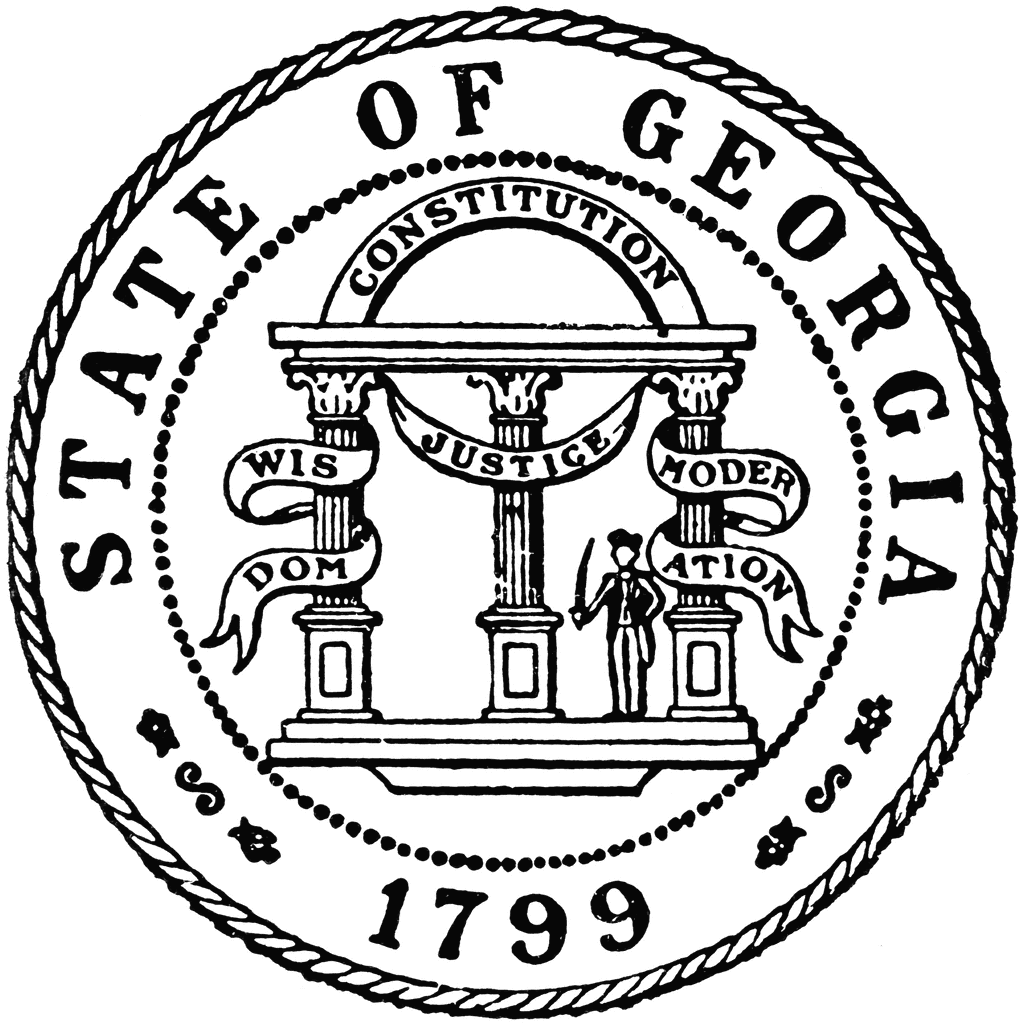 Treatment Services                          Accountability Courts Participant Intake Form                     Date: Participant Information                       Participant Information                       Participant Information                       Participant Information                       Participant Information                       Participant Information                       Participant Information                       Name (First, Middle, Last, & Maiden):DOB:DOB:DOB:DOB:DOB:DOB:Social Security Number:Gender:Gender:Gender:Gender:Gender:Gender:Eye Color: Hair Color: Hair Color: Hair Color: Hair Color: Hair Color: Hair Color: Height: Weight: Weight: Weight: Weight: Weight: Weight: Ethnicity/Race:Place of Birth (City & State):Place of Birth (City & State):Place of Birth (City & State):Place of Birth (City & State):Place of Birth (City & State):Place of Birth (City & State):Are you a U.S. citizen?   Yes    NoPreferred Language:Preferred Language:Preferred Language:Preferred Language:Preferred Language:Preferred Language:Preferred Religion:Email Address: Email Address: Email Address: Email Address: Email Address: Email Address: Home Phone Number:Cell Phone: Cell Phone: Cell Phone: Cell Phone: Cell Phone: Cell Phone: Sexual Orientation (Circle one):         Homosexual           Heterosexual           Asexual            Bisexual          OtherSexual Orientation (Circle one):         Homosexual           Heterosexual           Asexual            Bisexual          OtherSexual Orientation (Circle one):         Homosexual           Heterosexual           Asexual            Bisexual          OtherSexual Orientation (Circle one):         Homosexual           Heterosexual           Asexual            Bisexual          OtherSexual Orientation (Circle one):         Homosexual           Heterosexual           Asexual            Bisexual          OtherSexual Orientation (Circle one):         Homosexual           Heterosexual           Asexual            Bisexual          OtherSexual Orientation (Circle one):         Homosexual           Heterosexual           Asexual            Bisexual          OtherAlias (other names or nick names): Alias (other names or nick names): Alias (other names or nick names): Alias (other names or nick names): Alias (other names or nick names): Alias (other names or nick names): Alias (other names or nick names): Driver’s License State/Number: Driver’s License State/Number: Driver’s License Issue Date:  ________ Expiration Date:______Driver’s License Issue Date:  ________ Expiration Date:______Driver’s License Issue Date:  ________ Expiration Date:______Driver’s License Issue Date:  ________ Expiration Date:______Driver’s License Issue Date:  ________ Expiration Date:______Is your driver’s license currently suspended? If yes, why?  Is your driver’s license currently suspended? If yes, why?  Do you have a limited permit?      Yes    NoDo you have a limited permit?      Yes    NoDo you have a limited permit?      Yes    NoDo you have a limited permit?      Yes    NoDo you have a limited permit?      Yes    NoResidential StatusResidential StatusResidential StatusResidential StatusResidential StatusResidential StatusResidential StatusHousing status (circle one):         Own       Rent        Live with family        Homeless       Staying at a shelter                          Staying on someone’s couch       Rehab       Facility or Supervised Housing       Section 8 Housing      Supported ApartmentsHousing status (circle one):         Own       Rent        Live with family        Homeless       Staying at a shelter                          Staying on someone’s couch       Rehab       Facility or Supervised Housing       Section 8 Housing      Supported ApartmentsHousing status (circle one):         Own       Rent        Live with family        Homeless       Staying at a shelter                          Staying on someone’s couch       Rehab       Facility or Supervised Housing       Section 8 Housing      Supported ApartmentsHousing status (circle one):         Own       Rent        Live with family        Homeless       Staying at a shelter                          Staying on someone’s couch       Rehab       Facility or Supervised Housing       Section 8 Housing      Supported ApartmentsHousing status (circle one):         Own       Rent        Live with family        Homeless       Staying at a shelter                          Staying on someone’s couch       Rehab       Facility or Supervised Housing       Section 8 Housing      Supported ApartmentsHousing status (circle one):         Own       Rent        Live with family        Homeless       Staying at a shelter                          Staying on someone’s couch       Rehab       Facility or Supervised Housing       Section 8 Housing      Supported ApartmentsHousing status (circle one):         Own       Rent        Live with family        Homeless       Staying at a shelter                          Staying on someone’s couch       Rehab       Facility or Supervised Housing       Section 8 Housing      Supported ApartmentsAddress: Address: Address: City/State/Zip:City/State/Zip:City/State/Zip:City/State/Zip:How long have you lived at the address above? How long have you lived at the address above? How long have you lived at the address above? How long have you lived at the address above? How long have you lived at the address above? How long have you lived at the address above? How long have you lived at the address above? Education InformationEducation InformationEducation InformationEducation InformationEducation InformationEducation InformationEducation InformationName of High School attended & graduation year: Name of High School attended & graduation year: Name of High School attended & graduation year: Name of High School attended & graduation year: If you did not graduate high school, what is the highest grade level you completed?                            Year: If you did not graduate high school, what is the highest grade level you completed?                            Year: If you did not graduate high school, what is the highest grade level you completed?                            Year: Do you have a GED?  Yes or No.        If yes, name of institution you received your GED and year you received your GED:Do you have a GED?  Yes or No.        If yes, name of institution you received your GED and year you received your GED:Do you have a GED?  Yes or No.        If yes, name of institution you received your GED and year you received your GED:Do you have a GED?  Yes or No.        If yes, name of institution you received your GED and year you received your GED:Do you have a GED?  Yes or No.        If yes, name of institution you received your GED and year you received your GED:Do you have a GED?  Yes or No.        If yes, name of institution you received your GED and year you received your GED:Do you have a GED?  Yes or No.        If yes, name of institution you received your GED and year you received your GED:Did you attend college/technical school? Yes or NoDid you attend college/technical school? Yes or NoDid you attend college/technical school? Yes or NoDid you attend college/technical school? Yes or NoDid you attend college/technical school? Yes or NoDid you attend college/technical school? Yes or NoDid you attend college/technical school? Yes or NoName of college or technical school: Name of college or technical school: Name of college or technical school: Name of college or technical school: Did you graduate?  Yes or No. If yes, what year?Did you graduate?  Yes or No. If yes, what year?Did you graduate?  Yes or No. If yes, what year?Relationship StatusRelationship StatusRelationship StatusRelationship StatusRelationship StatusRelationship StatusRelationship StatusMarital Status:    Single   Married   Separated  Divorced    Serious Relationship    Widowed  Date of marriage: _______________ / Date of Separation: __________ / Date of Divorce: ____________     Marital Status:    Single   Married   Separated  Divorced    Serious Relationship    Widowed  Date of marriage: _______________ / Date of Separation: __________ / Date of Divorce: ____________     Marital Status:    Single   Married   Separated  Divorced    Serious Relationship    Widowed  Date of marriage: _______________ / Date of Separation: __________ / Date of Divorce: ____________     Marital Status:    Single   Married   Separated  Divorced    Serious Relationship    Widowed  Date of marriage: _______________ / Date of Separation: __________ / Date of Divorce: ____________     Marital Status:    Single   Married   Separated  Divorced    Serious Relationship    Widowed  Date of marriage: _______________ / Date of Separation: __________ / Date of Divorce: ____________     Marital Status:    Single   Married   Separated  Divorced    Serious Relationship    Widowed  Date of marriage: _______________ / Date of Separation: __________ / Date of Divorce: ____________     Marital Status:    Single   Married   Separated  Divorced    Serious Relationship    Widowed  Date of marriage: _______________ / Date of Separation: __________ / Date of Divorce: ____________     Spouses Name:                                                         Address:                                     Phone Number:Spouses Name:                                                         Address:                                     Phone Number:Spouses Name:                                                         Address:                                     Phone Number:Spouses Name:                                                         Address:                                     Phone Number:Spouses Name:                                                         Address:                                     Phone Number:Spouses Name:                                                         Address:                                     Phone Number:Spouses Name:                                                         Address:                                     Phone Number:DependentsDependentsDependentsDependentsDependentsDependentsDependentsHow many children do you have? How many children do you have? How many children do you have? How many children do you have? How many children do you have? How many children do you have? How many children do you have? Gender and DOB of children:Child #1: ________________________________________________________________Child #2: ________________________________________________________________Child #3: ________________________________________________________________Gender and DOB of children:Child #1: ________________________________________________________________Child #2: ________________________________________________________________Child #3: ________________________________________________________________Gender and DOB of children:Child #1: ________________________________________________________________Child #2: ________________________________________________________________Child #3: ________________________________________________________________Gender and DOB of children:Child #1: ________________________________________________________________Child #2: ________________________________________________________________Child #3: ________________________________________________________________Gender and DOB of children:Child #1: ________________________________________________________________Child #2: ________________________________________________________________Child #3: ________________________________________________________________Gender and DOB of children:Child #1: ________________________________________________________________Child #2: ________________________________________________________________Child #3: ________________________________________________________________Gender and DOB of children:Child #1: ________________________________________________________________Child #2: ________________________________________________________________Child #3: ________________________________________________________________Do you have custody of your children: Yes or No.  If no, who has custody?Child #1: ________________________________ Length of time? ________________________________Child #2: ________________________________ Length of time? ______________________________Child #3: ________________________________ Length of time? ______________________________Do you have custody of your children: Yes or No.  If no, who has custody?Child #1: ________________________________ Length of time? ________________________________Child #2: ________________________________ Length of time? ______________________________Child #3: ________________________________ Length of time? ______________________________Do you have custody of your children: Yes or No.  If no, who has custody?Child #1: ________________________________ Length of time? ________________________________Child #2: ________________________________ Length of time? ______________________________Child #3: ________________________________ Length of time? ______________________________Do you have custody of your children: Yes or No.  If no, who has custody?Child #1: ________________________________ Length of time? ________________________________Child #2: ________________________________ Length of time? ______________________________Child #3: ________________________________ Length of time? ______________________________Do you have custody of your children: Yes or No.  If no, who has custody?Child #1: ________________________________ Length of time? ________________________________Child #2: ________________________________ Length of time? ______________________________Child #3: ________________________________ Length of time? ______________________________Do you have custody of your children: Yes or No.  If no, who has custody?Child #1: ________________________________ Length of time? ________________________________Child #2: ________________________________ Length of time? ______________________________Child #3: ________________________________ Length of time? ______________________________Do you have custody of your children: Yes or No.  If no, who has custody?Child #1: ________________________________ Length of time? ________________________________Child #2: ________________________________ Length of time? ______________________________Child #3: ________________________________ Length of time? ______________________________Is there any open DFCS case involving your children:  Yes or No.  If yes, what county is your DFCS case? What is your case mangers name? __________________________ What is your case number? __________________Is there any open DFCS case involving your children:  Yes or No.  If yes, what county is your DFCS case? What is your case mangers name? __________________________ What is your case number? __________________Is there any open DFCS case involving your children:  Yes or No.  If yes, what county is your DFCS case? What is your case mangers name? __________________________ What is your case number? __________________Is there any open DFCS case involving your children:  Yes or No.  If yes, what county is your DFCS case? What is your case mangers name? __________________________ What is your case number? __________________Is there any open DFCS case involving your children:  Yes or No.  If yes, what county is your DFCS case? What is your case mangers name? __________________________ What is your case number? __________________Is there any open DFCS case involving your children:  Yes or No.  If yes, what county is your DFCS case? What is your case mangers name? __________________________ What is your case number? __________________Is there any open DFCS case involving your children:  Yes or No.  If yes, what county is your DFCS case? What is your case mangers name? __________________________ What is your case number? __________________Employment/Income InformationEmployment/Income InformationEmployment/Income InformationEmployment/Income InformationEmployment/Income InformationEmployment/Income InformationEmployment/Income InformationEmployment Status (circle one):         Unemployed        Employed        Disabled        Retired    Employment Status (circle one):         Unemployed        Employed        Disabled        Retired    Employment Status (circle one):         Unemployed        Employed        Disabled        Retired    Employment Status (circle one):         Unemployed        Employed        Disabled        Retired    Employment Status (circle one):         Unemployed        Employed        Disabled        Retired    Employment Status (circle one):         Unemployed        Employed        Disabled        Retired    Employment Status (circle one):         Unemployed        Employed        Disabled        Retired    Status start date (when did this status begin):  Status start date (when did this status begin):  Status start date (when did this status begin):  Status start date (when did this status begin):  Status start date (when did this status begin):  Status start date (when did this status begin):  Status start date (when did this status begin):  If employed, what is your employment type (circle one)?         Full time     Part time     Volunteer      TemporaryIf employed, what is your employment type (circle one)?         Full time     Part time     Volunteer      TemporaryIf employed, what is your employment type (circle one)?         Full time     Part time     Volunteer      TemporaryIf employed, what is your employment type (circle one)?         Full time     Part time     Volunteer      TemporaryIf employed, what is your employment type (circle one)?         Full time     Part time     Volunteer      TemporaryIf employed, what is your employment type (circle one)?         Full time     Part time     Volunteer      TemporaryIf employed, what is your employment type (circle one)?         Full time     Part time     Volunteer      TemporaryName of employer: Name of employer: Name of employer: Name of employer: Name of employer: Name of employer: Name of employer: What is your profession/ current position? What is your profession/ current position? What is your profession/ current position? What is your profession/ current position? What is your profession/ current position? What is your profession/ current position? What is your profession/ current position? How many hours per week do you work?How many hours per week do you work?How many hours per week do you work?How many hours per week do you work?How many hours per week do you work?How many hours per week do you work?How many hours per week do you work?What is your hourly rate or weekly pay? What is your hourly rate or weekly pay? What is your hourly rate or weekly pay? What is your hourly rate or weekly pay? What is your hourly rate or weekly pay? What is your hourly rate or weekly pay? What is your hourly rate or weekly pay? Do you receive any of the following (circle all that apply):    Food Stamps       Unemployment       TANF      WIC                              Social Security Disability        VA BenefitsDo you receive any of the following (circle all that apply):    Food Stamps       Unemployment       TANF      WIC                              Social Security Disability        VA BenefitsDo you receive any of the following (circle all that apply):    Food Stamps       Unemployment       TANF      WIC                              Social Security Disability        VA BenefitsDo you receive any of the following (circle all that apply):    Food Stamps       Unemployment       TANF      WIC                              Social Security Disability        VA BenefitsDo you receive any of the following (circle all that apply):    Food Stamps       Unemployment       TANF      WIC                              Social Security Disability        VA BenefitsDo you receive any of the following (circle all that apply):    Food Stamps       Unemployment       TANF      WIC                              Social Security Disability        VA BenefitsDo you receive any of the following (circle all that apply):    Food Stamps       Unemployment       TANF      WIC                              Social Security Disability        VA BenefitsIf receiving disability, when did you start receiving benefits and what are you receiving disability for?If receiving disability, when did you start receiving benefits and what are you receiving disability for?If receiving disability, when did you start receiving benefits and what are you receiving disability for?If receiving disability, when did you start receiving benefits and what are you receiving disability for?If receiving disability, when did you start receiving benefits and what are you receiving disability for?If receiving disability, when did you start receiving benefits and what are you receiving disability for?If receiving disability, when did you start receiving benefits and what are you receiving disability for?How much do you receive each month in disability benefits? How much do you receive each month in disability benefits? How much do you receive each month in disability benefits? How much do you receive each month in disability benefits? How much do you receive each month in disability benefits? How much do you receive each month in disability benefits? How much do you receive each month in disability benefits? If receiving Food Stamps, Unemployment, TANF, or WIC, when did you start receiving these benefits and how much do you receive each month?If receiving Food Stamps, Unemployment, TANF, or WIC, when did you start receiving these benefits and how much do you receive each month?If receiving Food Stamps, Unemployment, TANF, or WIC, when did you start receiving these benefits and how much do you receive each month?If receiving Food Stamps, Unemployment, TANF, or WIC, when did you start receiving these benefits and how much do you receive each month?If receiving Food Stamps, Unemployment, TANF, or WIC, when did you start receiving these benefits and how much do you receive each month?If receiving Food Stamps, Unemployment, TANF, or WIC, when did you start receiving these benefits and how much do you receive each month?If receiving Food Stamps, Unemployment, TANF, or WIC, when did you start receiving these benefits and how much do you receive each month?Do you pay child support?  Yes or No              If yes, what is your court ordered monthly obligation?If yes, are you behind on child support payments? If so, how much? Do you pay child support?  Yes or No              If yes, what is your court ordered monthly obligation?If yes, are you behind on child support payments? If so, how much? Do you pay child support?  Yes or No              If yes, what is your court ordered monthly obligation?If yes, are you behind on child support payments? If so, how much? Do you pay child support?  Yes or No              If yes, what is your court ordered monthly obligation?If yes, are you behind on child support payments? If so, how much? Do you pay child support?  Yes or No              If yes, what is your court ordered monthly obligation?If yes, are you behind on child support payments? If so, how much? Do you pay child support?  Yes or No              If yes, what is your court ordered monthly obligation?If yes, are you behind on child support payments? If so, how much? Do you pay child support?  Yes or No              If yes, what is your court ordered monthly obligation?If yes, are you behind on child support payments? If so, how much? Do you receive child support? Yes or No.  If yes, how much do you receive a month?     Do you receive child support? Yes or No.  If yes, how much do you receive a month?     Do you receive child support? Yes or No.  If yes, how much do you receive a month?     Do you receive child support? Yes or No.  If yes, how much do you receive a month?     Do you receive child support? Yes or No.  If yes, how much do you receive a month?     Do you receive child support? Yes or No.  If yes, how much do you receive a month?     Do you receive child support? Yes or No.  If yes, how much do you receive a month?     Military InformationMilitary InformationMilitary InformationMilitary InformationMilitary InformationMilitary InformationMilitary InformationHave you ever served in the Armed Forces?      Yes    NoHave you ever served in the Armed Forces?      Yes    NoHave you ever served in the Armed Forces?      Yes    NoHave you ever served in the Armed Forces?      Yes    NoHave you ever served in the Armed Forces?      Yes    NoHave you ever served in the Armed Forces?      Yes    NoBranch of service?Enlistment date:Enlistment date:Enlistment date:Enlistment date:Enlistment date:Enlistment date:Discharge date:Highest rank received:Highest rank received:Highest rank received:Highest rank received:Highest rank received:Highest rank received:Discharge type:MOS/Job Assignment:MOS/Job Assignment:MOS/Job Assignment:MOS/Job Assignment:MOS/Job Assignment:MOS/Job Assignment:Total deployments:Discharge reason:Discharge reason:Discharge reason:Discharge reason:Discharge reason:Combat exposure?       Yes    NoCombat exposure?       Yes    NoAre you eligible for VA benefits?     Yes        No       UnsureAre you eligible for VA benefits?     Yes        No       UnsureAre you eligible for VA benefits?     Yes        No       UnsureAre you eligible for VA benefits?     Yes        No       UnsureAre you eligible for VA benefits?     Yes        No       UnsureConflict Type:Conflict Type:Do you receive service connected benefits from the VA?          Yes    No        Do you receive service connected benefits from the VA?          Yes    No        Do you receive service connected benefits from the VA?          Yes    No        Do you receive service connected benefits from the VA?          Yes    No        Do you receive service connected benefits from the VA?          Yes    No        Do you receive service connected benefits from the VA?          Yes    No        Do you receive service connected benefits from the VA?          Yes    No        What percentage of disability do you receive? What percentage of disability do you receive? What percentage of disability do you receive? What percentage of disability do you receive? What percentage of disability do you receive? What percentage of disability do you receive? What percentage of disability do you receive? Have you experienced any of the following (circle all that apply)?  PTSD   Sexual Trauma  IED Exposure  Traumatic Brain InjuryHave you experienced any of the following (circle all that apply)?  PTSD   Sexual Trauma  IED Exposure  Traumatic Brain InjuryHave you experienced any of the following (circle all that apply)?  PTSD   Sexual Trauma  IED Exposure  Traumatic Brain InjuryHave you experienced any of the following (circle all that apply)?  PTSD   Sexual Trauma  IED Exposure  Traumatic Brain InjuryHave you experienced any of the following (circle all that apply)?  PTSD   Sexual Trauma  IED Exposure  Traumatic Brain InjuryHave you experienced any of the following (circle all that apply)?  PTSD   Sexual Trauma  IED Exposure  Traumatic Brain InjuryHave you experienced any of the following (circle all that apply)?  PTSD   Sexual Trauma  IED Exposure  Traumatic Brain InjuryList any medals/awards you received:List any medals/awards you received:List any medals/awards you received:List any medals/awards you received:List any medals/awards you received:List any medals/awards you received:List any medals/awards you received:Medical InformationMedical InformationMedical InformationMedical InformationMedical InformationMedical InformationMedical InformationHave you ever been or are you currently receiving treatment for mental health issues?      Yes    NoHave you ever been or are you currently receiving treatment for mental health issues?      Yes    NoHave you ever been or are you currently receiving treatment for mental health issues?      Yes    NoHave you ever been or are you currently receiving treatment for mental health issues?      Yes    NoHave you ever been or are you currently receiving treatment for mental health issues?      Yes    NoHave you ever been or are you currently receiving treatment for mental health issues?      Yes    NoHave you ever been or are you currently receiving treatment for mental health issues?      Yes    NoIf yes, where?If yes, where?If yes, where?If yes, where?If yes, where?If yes, where?If yes, where?List any mental health diagnosis that you have received from a doctor:List any mental health diagnosis that you have received from a doctor:List any mental health diagnosis that you have received from a doctor:List any mental health diagnosis that you have received from a doctor:List any mental health diagnosis that you have received from a doctor:List any mental health diagnosis that you have received from a doctor:List any mental health diagnosis that you have received from a doctor:List any medications you are currently taking:List any medications you are currently taking:List any medications you are currently taking:List any medications you are currently taking:List any medications you are currently taking:List any medications you are currently taking:List any medications you are currently taking:Name of prescribing doctor:Name of prescribing doctor:Name of prescribing doctor:Name of prescribing doctor:Name of prescribing doctor:Name of prescribing doctor:Name of prescribing doctor:How long have you been taking these medications?How long have you been taking these medications?How long have you been taking these medications?How long have you been taking these medications?How long have you been taking these medications?How long have you been taking these medications?How long have you been taking these medications?Are you currently pregnant?        Yes    NoAre you currently pregnant?        Yes    NoAre you currently pregnant?        Yes    NoAre you currently pregnant?        Yes    NoAre you currently pregnant?        Yes    NoAre you currently pregnant?        Yes    NoAre you currently pregnant?        Yes    NoWhat is your first drug of choice?                                                   Age of first use:                           Date of last use:What is your first drug of choice?                                                   Age of first use:                           Date of last use:What is your first drug of choice?                                                   Age of first use:                           Date of last use:What is your first drug of choice?                                                   Age of first use:                           Date of last use:What is your first drug of choice?                                                   Age of first use:                           Date of last use:What is your first drug of choice?                                                   Age of first use:                           Date of last use:What is your first drug of choice?                                                   Age of first use:                           Date of last use:What is your second drug of choice?                                             Age of first use:                           Date of last use:What is your second drug of choice?                                             Age of first use:                           Date of last use:What is your second drug of choice?                                             Age of first use:                           Date of last use:What is your second drug of choice?                                             Age of first use:                           Date of last use:What is your second drug of choice?                                             Age of first use:                           Date of last use:What is your second drug of choice?                                             Age of first use:                           Date of last use:What is your second drug of choice?                                             Age of first use:                           Date of last use:What is your third drug of choice?                                                 Age of first use:                           Date of last use:What is your third drug of choice?                                                 Age of first use:                           Date of last use:What is your third drug of choice?                                                 Age of first use:                           Date of last use:What is your third drug of choice?                                                 Age of first use:                           Date of last use:What is your third drug of choice?                                                 Age of first use:                           Date of last use:What is your third drug of choice?                                                 Age of first use:                           Date of last use:What is your third drug of choice?                                                 Age of first use:                           Date of last use:How often were you using your first drug choice?             Daily      Weekly      Monthly      Route: How often were you using your second drug choice?       Daily      Weekly      Monthly       Route:How often were you using your first third choice?             Daily      Weekly      Monthly       Route:How often were you using your first drug choice?             Daily      Weekly      Monthly      Route: How often were you using your second drug choice?       Daily      Weekly      Monthly       Route:How often were you using your first third choice?             Daily      Weekly      Monthly       Route:How often were you using your first drug choice?             Daily      Weekly      Monthly      Route: How often were you using your second drug choice?       Daily      Weekly      Monthly       Route:How often were you using your first third choice?             Daily      Weekly      Monthly       Route:How often were you using your first drug choice?             Daily      Weekly      Monthly      Route: How often were you using your second drug choice?       Daily      Weekly      Monthly       Route:How often were you using your first third choice?             Daily      Weekly      Monthly       Route:How often were you using your first drug choice?             Daily      Weekly      Monthly      Route: How often were you using your second drug choice?       Daily      Weekly      Monthly       Route:How often were you using your first third choice?             Daily      Weekly      Monthly       Route:How often were you using your first drug choice?             Daily      Weekly      Monthly      Route: How often were you using your second drug choice?       Daily      Weekly      Monthly       Route:How often were you using your first third choice?             Daily      Weekly      Monthly       Route:How often were you using your first drug choice?             Daily      Weekly      Monthly      Route: How often were you using your second drug choice?       Daily      Weekly      Monthly       Route:How often were you using your first third choice?             Daily      Weekly      Monthly       Route:Have you ever experienced any of the following (circle all that apply):  Tremors, Delirium, Overdose,  Blackouts, Intravenous (IV) UseHave you ever experienced any of the following (circle all that apply):  Tremors, Delirium, Overdose,  Blackouts, Intravenous (IV) UseHave you ever experienced any of the following (circle all that apply):  Tremors, Delirium, Overdose,  Blackouts, Intravenous (IV) UseHave you ever experienced any of the following (circle all that apply):  Tremors, Delirium, Overdose,  Blackouts, Intravenous (IV) UseHave you ever experienced any of the following (circle all that apply):  Tremors, Delirium, Overdose,  Blackouts, Intravenous (IV) UseHave you ever experienced any of the following (circle all that apply):  Tremors, Delirium, Overdose,  Blackouts, Intravenous (IV) UseHave you ever experienced any of the following (circle all that apply):  Tremors, Delirium, Overdose,  Blackouts, Intravenous (IV) UseDoes anyone in your family abuse drugs or alcohol?    Yes     NoDoes anyone in your family abuse drugs or alcohol?    Yes     NoDoes anyone in your family abuse drugs or alcohol?    Yes     NoDoes anyone in your family abuse drugs or alcohol?    Yes     NoDoes anyone in your family abuse drugs or alcohol?    Yes     NoDoes anyone in your family abuse drugs or alcohol?    Yes     NoDoes anyone in your family abuse drugs or alcohol?    Yes     NoHow many times have you been in treatment for substance use prior to this program? How many times have you been in treatment for substance use prior to this program? How many times have you been in treatment for substance use prior to this program? How many times have you been in treatment for substance use prior to this program? How many times have you been in treatment for substance use prior to this program? How many times have you been in treatment for substance use prior to this program? How many times have you been in treatment for substance use prior to this program? What kind of treatment (circle all that apply)?    Inpatient     Outpatient     RehabDates of treatment? How long was that treatment? What kind of treatment (circle all that apply)?    Inpatient     Outpatient     RehabDates of treatment? How long was that treatment? What kind of treatment (circle all that apply)?    Inpatient     Outpatient     RehabDates of treatment? How long was that treatment? What kind of treatment (circle all that apply)?    Inpatient     Outpatient     RehabDates of treatment? How long was that treatment? What kind of treatment (circle all that apply)?    Inpatient     Outpatient     RehabDates of treatment? How long was that treatment? What kind of treatment (circle all that apply)?    Inpatient     Outpatient     RehabDates of treatment? How long was that treatment? What kind of treatment (circle all that apply)?    Inpatient     Outpatient     RehabDates of treatment? How long was that treatment? Legal InformationLegal InformationLegal InformationLegal InformationLegal InformationLegal InformationLegal InformationAre you currently on misdemeanor probation? Yes or No. If yes, answer the following: What county are on probation in? ______________________ Probation Officer’s Name:_______________________What are the charges? _____________________________________________________________________________When were you placed on probation? __________________ When does your probation end? __________________What are the conditions of your probation? __________________________________________________________________________________________________________________________________________________________Are you compliant? Yes or No Are you currently on misdemeanor probation? Yes or No. If yes, answer the following: What county are on probation in? ______________________ Probation Officer’s Name:_______________________What are the charges? _____________________________________________________________________________When were you placed on probation? __________________ When does your probation end? __________________What are the conditions of your probation? __________________________________________________________________________________________________________________________________________________________Are you compliant? Yes or No Are you currently on misdemeanor probation? Yes or No. If yes, answer the following: What county are on probation in? ______________________ Probation Officer’s Name:_______________________What are the charges? _____________________________________________________________________________When were you placed on probation? __________________ When does your probation end? __________________What are the conditions of your probation? __________________________________________________________________________________________________________________________________________________________Are you compliant? Yes or No Are you currently on misdemeanor probation? Yes or No. If yes, answer the following: What county are on probation in? ______________________ Probation Officer’s Name:_______________________What are the charges? _____________________________________________________________________________When were you placed on probation? __________________ When does your probation end? __________________What are the conditions of your probation? __________________________________________________________________________________________________________________________________________________________Are you compliant? Yes or No Are you currently on misdemeanor probation? Yes or No. If yes, answer the following: What county are on probation in? ______________________ Probation Officer’s Name:_______________________What are the charges? _____________________________________________________________________________When were you placed on probation? __________________ When does your probation end? __________________What are the conditions of your probation? __________________________________________________________________________________________________________________________________________________________Are you compliant? Yes or No Are you currently on misdemeanor probation? Yes or No. If yes, answer the following: What county are on probation in? ______________________ Probation Officer’s Name:_______________________What are the charges? _____________________________________________________________________________When were you placed on probation? __________________ When does your probation end? __________________What are the conditions of your probation? __________________________________________________________________________________________________________________________________________________________Are you compliant? Yes or No Are you currently on misdemeanor probation? Yes or No. If yes, answer the following: What county are on probation in? ______________________ Probation Officer’s Name:_______________________What are the charges? _____________________________________________________________________________When were you placed on probation? __________________ When does your probation end? __________________What are the conditions of your probation? __________________________________________________________________________________________________________________________________________________________Are you compliant? Yes or No Are you currently on felony probation in another county? Yes or NoIf yes, what’s your Officer’s Name:_________________________Are you currently on felony probation in another county? Yes or NoIf yes, what’s your Officer’s Name:_________________________Are you currently on felony probation in another county? Yes or NoIf yes, what’s your Officer’s Name:_________________________Are you currently on felony probation in another county? Yes or NoIf yes, what’s your Officer’s Name:_________________________Are you currently on felony probation in another county? Yes or NoIf yes, what’s your Officer’s Name:_________________________Are you currently on felony probation in another county? Yes or NoIf yes, what’s your Officer’s Name:_________________________Are you currently on felony probation in another county? Yes or NoIf yes, what’s your Officer’s Name:_________________________Do you have any pending charges? If yes, what is the offense and the county/state? Do you have any pending charges? If yes, what is the offense and the county/state? Do you have any pending charges? If yes, what is the offense and the county/state? Do you have any pending charges? If yes, what is the offense and the county/state? Do you have any pending charges? If yes, what is the offense and the county/state? Do you have any pending charges? If yes, what is the offense and the county/state? Do you have any pending charges? If yes, what is the offense and the county/state? Are you currently required to use any of the following (circle all that apply):  Interlock   GPS Ankle Monitor  SCRAMAre you currently required to use any of the following (circle all that apply):  Interlock   GPS Ankle Monitor  SCRAMAre you currently required to use any of the following (circle all that apply):  Interlock   GPS Ankle Monitor  SCRAMAre you currently required to use any of the following (circle all that apply):  Interlock   GPS Ankle Monitor  SCRAMAre you currently required to use any of the following (circle all that apply):  Interlock   GPS Ankle Monitor  SCRAMAre you currently required to use any of the following (circle all that apply):  Interlock   GPS Ankle Monitor  SCRAMAre you currently required to use any of the following (circle all that apply):  Interlock   GPS Ankle Monitor  SCRAMAre you need of resources? (Example: food, clothing, bus passes, job leads, child care etc.)Are you need of resources? (Example: food, clothing, bus passes, job leads, child care etc.)Are you need of resources? (Example: food, clothing, bus passes, job leads, child care etc.)Are you need of resources? (Example: food, clothing, bus passes, job leads, child care etc.)Are you need of resources? (Example: food, clothing, bus passes, job leads, child care etc.)Are you need of resources? (Example: food, clothing, bus passes, job leads, child care etc.)Are you need of resources? (Example: food, clothing, bus passes, job leads, child care etc.)